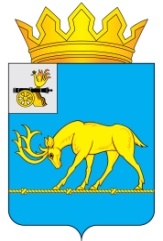 АДМИНИСТРАЦИЯ МУНИЦИПАЛЬНОГО ОБРАЗОВАНИЯ«ТЕМКИНСКИЙ РАЙОН» СМОЛЕНСКОЙ ОБЛАСТИПОСТАНОВЛЕНИЕот 18.09.2017г  № 396                                                                          с. ТемкиноОб утверждении Положения о порядке создания, реорганизации и ликвидации муниципальных унитарных предприятий и муниципальных учреждений муниципального образования «Темкинский район» Смоленской области        В соответствии с Гражданским кодексом Российской Федерации, Федеральными законами: «Об общих принципах организации местного самоуправления в Российской Федерации», «О государственных и муниципальных унитарных предприятиях», «О некоммерческих организациях»,  Уставом муниципального образования   Смоленской области Администрация муниципального образования «Темкинский район» Смоленской области п о с т а н о в л я е т:    1. Утвердить Положение о порядке создания, реорганизации и ликвидации муниципальных унитарных предприятий и муниципальных учреждений   муниципального образования «Темкинский район» Смоленской области.      2. Настоящее постановление разместить на официальном сайте Администрации муниципального образования «Темкинский район» Смоленской области в информационно-телекоммуникационной сети «Интернет».     3. Контроль за исполнением настоящего постановления возложить на заместителя Главы муниципального образования «Темкинский район» Смоленской области В.С. Касмачову.Глава муниципального образования «Темкинский район" Смоленской области                                       С.А. ГуляевПриложениек постановлению Администрациимуниципального образования«Темкинский район» Смоленской области                                                                                        от                     №                     Положение о порядке создания, реорганизации и ликвидации муниципальных унитарных предприятий и муниципальных учреждений муниципального образования «Темкинский район» Смоленской области1. Общие положения1.1. Настоящее Положение разработано в соответствии с Гражданским кодексом Российской Федерации, Федеральными законами "Об общих принципах организации местного самоуправления в Российской Федерации", "О государственных и муниципальных унитарных предприятиях", "О некоммерческих организациях", Уставом муниципального образования «Темкинский район» Смоленской области и устанавливает порядок создания, реорганизации и ликвидации муниципальных учреждений и муниципальных унитарных предприятий муниципального образования «Темкинский район»  Смоленской области.1.2. Настоящее Положение не применяется при ликвидации муниципальных унитарных предприятий и муниципальных учреждений муниципального образования «Темкинский район» Смоленской области в порядке процедуры банкротства.2. Муниципальные предприятия и муниципальные учреждения2.1. Муниципальным унитарным предприятием (далее по тексту - Предприятие) признается коммерческая организация, не наделенная правом собственности на закрепленное за ней собственником имущество.   Имущество предприятия принадлежит ему на праве хозяйственного ведения или на праве оперативного управления, является неделимым и не может быть распределено по вкладам (долям, паям) в том числе между работниками предприятия. Предприятие не вправе создать в качестве юридического лица другое унитарное предприятие путем передачи ему части своего имущества (дочернее предприятие). Предприятие может от своего имени приобретать и осуществлять имущественные и личные неимущественные права, нести обязанности, быть истцом и ответчиком в суде. Предприятие должно иметь самостоятельный баланс.2.2. На территории муниципального образования «Темкинский район» Смоленской области могут создаваться и действовать следующие виды предприятий:Предприятие, основанное на праве хозяйственного ведения - муниципальное унитарное предприятие;Предприятие, основанное на праве оперативного управления - муниципальное казенное предприятие (далее также - казенное предприятие).2.3. Собственник имущества муниципального унитарного предприятия, основанного на праве хозяйственного ведения, не отвечает по обязательствам предприятия, за исключением случаев, предусмотренных пунктом 3 статьи 56 Гражданского кодекса Российской Федерации: учредитель (участник) юридического лица или собственник его имущества не отвечают по обязательствам юридического лица, а юридическое лицо не отвечает по обязательствам учредителя (участника) или собственника, за исключением случаев, предусмотренных Гражданским кодексом либо учредительными документами юридического лица. Если несостоятельность (банкротство) юридического лица вызвана учредителями (участниками), собственником имущества юридического лица или другими лицами, которые имеют право давать обязательные для этого юридического лица указания либо иным образом имеют возможность определять его действия, на таких лиц в случае недостаточности имущества юридического лица может быть возложена субсидиарная ответственность по его обязательствам.2.4. Муниципальным учреждением (далее по тексту - Учреждение) признается некоммерческая организация, созданная собственником для осуществления управленческих, социально-культурных или иных функций некоммерческого характера и финансируемая полностью или частично собственником.2.5. Учреждение отвечает по своим обязательствам находящимися в его распоряжении денежными средствами. При недостаточности денежных средств субсидиарную ответственность по обязательствам Учреждения несет собственник его имущества - муниципальное образование «Темкинский район» Смоленской области.Учреждение должно иметь самостоятельный баланс и смету.2.6. Учреждения и предприятия (далее - Предприятия (Учреждения)) должны иметь круглую печать, содержащую полное наименование Предприятия (Учреждения) на русском языке и указание на ее место нахождения.2.7. Предприятие (Учреждение) вправе иметь штампы и бланки со своим наименованием, собственную эмблему, а также зарегистрированный в установленном порядке товарный знак или эмблему и другие средства индивидуализации, зарегистрированные в установленном порядке.2.8. Создание Предприятий на основе объединения имущества, находящегося в собственности Российской Федерации, субъектов Российской Федерации или муниципальных образований, не допускается.3. Порядок создания и регистрации Предприятий (Учреждений) муниципального образования «Темкинский район» Смоленской области3.1. Темкинский районный Совет депутатов (далее - Темкинский райсовет) наделяет Администрацию муниципального образования «Темкинский район» полномочиями учредителя Предприятия (Учреждения) от имени муниципального образования «Темкинский район» Смоленской области и поручает Администрации муниципального образования «Темкинский район»  Смоленской области внести соответствующее Предприятие (Учреждение) в реестр муниципальной собственности муниципального образования «Темкинский район»  Смоленской области в месячный срок после государственной регистрации Предприятия (Учреждения) как юридического лица.3.2. Решение о создании Предприятий (Учреждений) принимает Глава муниципального образования «Темкинский район» Смоленской области (далее - Глава «Темкинского района»).3.3. Унитарное Предприятие может быть создано в случае:- необходимости использования имущества, приватизация которого запрещена;- необходимости осуществления деятельности в целях решения социальных задач (в том числе реализации определенных товаров и услуг по минимальным ценам), а также организации и проведения закупочных и товарных интервенций для обеспечения продовольственной безопасности государства;- необходимости производства отдельных видов продукции, изъятой из оборота или ограниченно оборотоспособной.3.4. Казенное предприятие может быть создано в случае:- если преобладающая или значительная часть производимой продукции, выполняемых работ, оказываемых услуг предназначена для муниципального образования;- необходимости использования имущества, приватизация которого запрещена;- необходимости осуществления деятельности по производству товаров, выполнению работ, оказанию услуг, реализуемых по установленным государством ценам в целях решения социальных задач;- необходимости производства отдельных видов продукции, изъятой из оборота или ограниченно оборотоспособной;- необходимости осуществления отдельных дотируемых видов деятельности и ведения убыточных производств;- необходимости осуществления деятельности, предусмотренной федеральными законами исключительно для казенных предприятий.3.5. Порядок определения состава имущества, закрепляемого за Предприятием (Учреждением) на праве хозяйственного ведения или на праве оперативного управления, а также порядок утверждения устава Предприятия (Учреждения) и заключения контракта с его руководителем устанавливается Администрацией муниципального образования «Темкинский район» Смоленской области и утверждается Главой «Темкинского района».Стоимость имущества, закрепляемого за Предприятием (Учреждением) на праве хозяйственного ведения или на праве оперативного управления при его учреждении определяется в соответствии с законодательством об оценочной деятельности.3.6. Учреждение может быть создано в целях осуществления управленческих социально-культурных, образовательных, охраны здоровья граждан развития физической культуры и спорта или иных функций некоммерческого характера.3.7. Инициатором создания Предприятия (Учреждения) могут выступать Администрация муниципального образования «Темкинский район», Темкинский райсовет, юридические и физические лица.3.8. Инициатор должен представить на имя Главы Темкинского района соответствующую заявку, проект устава Предприятия (Учреждения), пояснительную записку, включающую в себя обоснование необходимости создания Предприятия (Учреждения) наряду с другими действующими в данном секторе рынка, основные виды деятельности создаваемой организации; технико-экономическое обоснование (бизнес-план); структуру организации, функциональную схему ее деятельности и управления; укрупненный перечень имущества (включая недвижимое), необходимого для функционирования организации; финансовое заключение, включающее в себя затраты, необходимые для реализации проекта и обеспечения основной деятельности организации (на сырье и поставки, технологические издержки, трудовые ресурсы, накладные расходы и др.); финансирование проекта (требования, источники, условия и др.); оценку эффективности, в том числе и бюджетной, использования имущества муниципального образования «Темкинский район» Смоленской области.Технико-экономическое обоснование создания Учреждения должно также содержать смету затрат на содержание Учреждения и проект штатного расписания. В случае планирования платных услуг, оказываемых Учреждением, указываются их ориентировочная стоимость и объем.Все положения технико-экономического обоснования создания Предприятия или Учреждения должны быть объяснены и доказательно обоснованы.3.9. Учредительным документом Предприятия (Учреждения) организации является его устав.3.10. Устав Предприятия (Учреждения) должен содержать следующие данные:а) полное и сокращенное наименование и местонахождение Предприятия (Учреждения), юридический и почтовый адреса;б) предмет и цели деятельности;в) размер уставного фонда, порядок и источники его финансирования;г) характеристику имущества и средств организации;д) основные экономические параметры (рентабельность) работы организации;е) размер отчислений от прибыли Предприятия в бюджет муниципального образования «Темкинский район» Смоленской области;ж) порядок назначения руководителя организации;з) полномочия трудового коллектива, оплата труда работников;и) порядок учета, отчетности и контроля деятельности Предприятия (Учреждения);к) порядок ликвидации и реорганизации организации;л) виды и предельный размер сделок, которые могут осуществляться только с согласия собственника.Устав казенного предприятия, кроме сведений, указанных выше, должен содержать сведения о порядке распределения и использования доходов казенного предприятия.Устав Предприятия (Учреждения) может также содержать иные не противоречащие федеральным законам положения.3.11. Устав Предприятия (Учреждения) утверждается Главой «Темкинского района».3.12. Уполномоченный Главой «Темкинского района» орган Администрации муниципального образования «Темкинский район» подготавливает, визирует в установленном порядке проект постановления Главы «Темкинского района» о создании Предприятия (Учреждения).Постановление Главы «Темкинского района» о создании Предприятия (Учреждения) должно содержать:- предмет и цели деятельности;- нормы об утверждении устава или положения (для Учреждения);- поручения, связанные с формированием уставного фонда Предприятия или имущества Учреждения;- информацию о лице, на которое возлагаются обязанности по подготовке и представлению в регистрирующий орган учредительных документов;- сведения о финансировании создаваемого Предприятия (Учреждения).К постановлению Главы «Темкинского района» о создании Предприятия (Учреждения) прилагаются устав создаваемого Предприятия (Учреждения), пояснительная записка с приложением технико-экономического обоснования. При создании Учреждения, кроме того, в обязательном порядке прилагается смета затрат на содержание Учреждения.Предприятие (Учреждение) подлежит государственной регистрации в органе, осуществляющем государственную регистрацию юридических лиц, в порядке, предусмотренном действующим законодательством Российской Федерации.После окончания процедуры государственной регистрации Предприятие (Учреждение) в трехдневный срок предоставляет в Администрацию муниципального образования «Темкинский район»  копию устава Предприятия (Учреждения) с отметкой регистрирующего органа и копию свидетельства о государственной регистрации юридического лица.Предприятие (Учреждение) приобретает правоспособность с момента государственной регистрации.4. Уставный фонд, имущество и финансовые средства Предприятия (Учреждения)4.1. Размер уставного фонда Предприятия может быть менее суммы, определенной законодательством о государственных и муниципальных организациях, или, в случае его отсутствия, не может быть менее суммы в одну тысячу минимальных размеров оплаты труда, установленной на дату государственной регистрации предприятия.Уставный фонд Предприятия должен быть сформирован собственником до государственной регистрации Предприятия как юридического лица.Неденежные взносы в уставный фонд Предприятия считаются внесенными с момента закрепления соответствующего имущества за таким предприятием на праве хозяйственного ведения и обособления этого имущества для последующей передачи его Предприятию после регистрации предприятия как юридического лица.Изменения стоимости переданного в уставный фонд имущества с учетом его износа, а также изменения в связи с этим уставного фонда, отчислений от прибыли и т.п. производятся в соответствии с действующим законодательством.4.2. В муниципальном учреждении и казенном предприятии уставный фонд не формируется. Финансирование муниципального учреждения и казенного предприятия осуществляется в пределах бюджетных ассигнований.4.3. Имущество и средства муниципального Предприятия образуются за счет:а) уставного фонда;б) муниципального движимого и недвижимого имущества;в) вкладов других муниципальных организаций;г) кредитов;д) поступлений от производственно-хозяйственной деятельности;е) благотворительных, спонсорских взносов и пожертвований, в том числе целевого назначения;ж) иных поступлений, не запрещенных действующим законодательством.Имущество Учреждения закрепляется за ним на праве оперативного управления в соответствии с Гражданским кодексом Российской Федерации.4.4. Предприятия (Учреждения) не вправе продавать указанное имущество, сдавать его в аренду, отдавать в залог, вносить в качестве вклада в уставный (складочный) капитал хозяйственных обществ и товариществ или иным способом распорядиться этим имуществом без согласия собственника.Федеральными законами или иными нормативными правовыми актами могут быть определены виды имущества, за счет которого не может формироваться уставный фонд Предприятия.4.5. Прибыль Предприятия, образуемая в соответствии с действующим законодательством, после уплаты налогов и других обязательных платежей, в том числе после перечисления в бюджет муниципального образования «Темкинский район» Смоленской области обязательной части прибыли, поступает в распоряжение организации, которая пользуется ею самостоятельно в соответствии с уставом и договором на право хозяйственного ведения.4.6. При переходе права собственности на муниципальное предприятие как имущественный комплекс к другому собственнику муниципального имущества такое предприятие сохраняет право хозяйственного ведения или право оперативного управления на принадлежащее ему имущество.5. Порядок использования муниципального имущества, переданного на праве хозяйственного ведения или оперативного управления5.1. Для выполнения уставных задач Предприятия (Учреждения) передается муниципальное имущество на праве хозяйственного ведения или оперативного управления на основании договора с Администрацией муниципального образования «Темкинский район» (полномочного представителя собственника - муниципального образования    «Темкинский район»  Смоленской области).В договоре отдельно оговаривается прибыль, поступающая в бюджет муниципального образования «Темкинский район» Смоленской области от использования муниципального имущества, минимальный размер рентабельности использования этого имущества, права и обязанности сторон, а также другие условия.5.2. Размер прибыли, отчисляемой в бюджет муниципального образования «Темкинский район» Смоленской области за использование муниципального имущества, переданного на праве хозяйственного ведения или оперативного управления, если иного не предусмотрено договором, устанавливается в размере не ниже 10% от общей суммы ежеквартальной прибыли от использования этого имущества после уплаты налогов и других обязательных платежей.5.3. Порядок распределения доходов казенного предприятия определяется постановлением Главы муниципального образования.5.4. Движимым и недвижимым имуществом Предприятие (Учреждение) распоряжается только в пределах, не лишающих его возможности осуществлять деятельность, цели, предмет, виды которой определены уставом такого Предприятия. Сделки, совершенные муниципальной организацией с нарушением этого требования, являются ничтожными.5.5. Предприятия (Учреждения) не вправе без согласия собственника совершать сделки, связанные с предоставлением займов, поручительств, получением банковских гарантий, с иными обременениями, уступкой требований, переводом долга, а также заключать договоры простого товарищества.Уставом Предприятия (Учреждения) могут быть предусмотрены виды и (или) размер иных сделок, совершение которых не может осуществляться без согласия собственника имущества такого Предприятия (Учреждения).6. Управление Предприятием (Учреждением)6.1. Управление Предприятием (Учреждением) осуществляется в соответствии с законодательством Российской Федерации и уставом муниципальной организации.6.2. Администрация муниципального образования «Темкинский район» Смоленской области как учредитель Предприятия (Учреждения) в отношении указанной муниципальной организации:1) принимает решение о создании муниципального Предприятия (Учреждения);2) определяет цели, предмет, виды деятельности Предприятия, а также дает согласие на участие Предприятия (Учреждения) в ассоциациях и других объединениях коммерческих организаций;3) определяет порядок составления, утверждения и установления показателей планов (программы) финансово-хозяйственной деятельности Предприятия;4) утверждает устав Предприятия (Учреждения), вносит в него изменения, в том числе утверждает устав Предприятия (Учреждения) в новой редакции;5) принимает решение о реорганизации или ликвидации Предприятия (Учреждения) в порядке, установленном законодательством, назначает ликвидационную комиссию и утверждает ликвидационные балансы Предприятия (Учреждения);6) формирует уставный фонд муниципального предприятия;7) назначает на должность руководителя Предприятия (Учреждения), заключает с ним, изменяет и прекращает трудовой договор в соответствии с трудовым законодательством и иными содержащими нормы трудового права нормативными правовыми актами;8) согласовывает прием на работу главного бухгалтера Предприятия (Учреждения), заключение с ним, изменение и прекращение трудового договора;9) утверждает бухгалтерскую отчетность и отчеты Предприятия (Учреждения);10) дает согласие на распоряжение недвижимым имуществом, а в случаях, установленных федеральными законами, иными нормативными правовыми актами или уставом муниципальной организации, на совершение иных сделок;11) осуществляет контроль за использованием по назначению и сохранностью принадлежащего муниципальной организации имущества;12) утверждает показатели экономической эффективности деятельности муниципальной организации и контролирует их выполнение;13) дает согласие на создание филиалов и открытие представительств муниципальной организации;14) дает согласие на участие муниципальной организации в иных юридических лицах;15) дает согласие в случаях, предусмотренных настоящим Федеральным законом, на совершение крупных сделок, сделок, в совершении которых имеется заинтересованность, и иных сделок;16) принимает решения о проведении аудиторских проверок, утверждает аудитора и определяет размер оплаты его услуг;17) имеет другие права и несет другие обязанности, определенные законодательством Российской Федерации.6.3. Администрация муниципального образования «Темкинский район» Смоленской области как собственник имущества казенного предприятия помимо правомочий, указанных в статье 6.2, вправе:- изымать у казенного предприятия излишнее, неиспользуемое или используемое не по назначению имущество;- доводить до казенного предприятия обязательные для исполнения заказы на поставки товаров, выполнение работ, оказание услуг для государственных или муниципальных нужд;- утверждать смету доходов и расходов казенного предприятия.Правомочия собственника имущества Предприятия (Учреждения), имущество которого находится в собственности муниципального образования, не могут быть переданы Российской Федерацией субъекту Российской Федерации или иному муниципальному образованию.6.4. Контроль за управлением имуществом, передаваемого Предприятию (Учреждению) на праве хозяйственного ведения или оперативного управления, осуществляет Администрация Темкинского района и руководитель организации в части делегированных им полномочий.6.5. Руководитель муниципальной организации:- осуществляет управление соответствующей муниципальной организацией;- организует выполнение решений собственника имущества муниципальной организации.6.6. Назначение на должность и освобождение от должности руководителя Предприятия (Учреждения) осуществляется Главой «Темкинского района» в соответствии с трудовым законодательством. Полномочия, права, обязанности и порядок оплаты труда руководителя Предприятия (Учреждения) определяются трудовым договором (контрактом).6.7. Руководитель Предприятия (Учреждения) не вправе быть учредителем (участником) юридического лица, занимать должности и заниматься другой оплачиваемой деятельностью в государственных органах, органах местного самоуправления, коммерческих и некоммерческих организациях, кроме преподавательской, научной и иной творческой деятельности, заниматься предпринимательской деятельностью, быть единоличным исполнительным органом или членом коллегиального исполнительного органа коммерческой организации, за исключением случаев, если участие в органах коммерческой организации входит в должностные обязанности данного руководителя, а также принимать участие в забастовках.6.8. Руководитель Предприятия (Учреждения) подлежит аттестации в порядке, установленном Главой Темкинского района.7. Учет, отчетность и контроль деятельности Предприятия (Учреждения)7.1. Предприятие (Учреждение) осуществляет бухгалтерский учет и ведет статистическую отчетность в установленном законодательством Российской Федерации порядке.7.2. Предприятие (Учреждение) не реже двух раз в год представляет в Администрацию муниципального образования «Темкинский район» отчет о своей деятельности за истекший период и отчеты об использовании и движении муниципального имущества.7.3. Ревизия и иные проверки не должны нарушать нормальную производственно-хозяйственную деятельность Предприятия (Учреждения).7.4. Ревизии (проверки) деятельности Предприятия (Учреждения), организаций могут быть осуществлены аудиторской службой.7.5. Контроль за деятельностью Предприятия (Учреждения) осуществляется органом, уполномоченным Главой Темкинского района.8. Реорганизация Предприятия (Учреждения)8.1. Реорганизация может быть осуществлена в форме: слияния, присоединения, разделения, выделения, преобразования и производится на основании постановления Главы Темкинского района. Процедура проведения реорганизации определяется в соответствии с действующим законодательством Российской Федерации.Реорганизация Предприятия в форме преобразования в юридическое лицо иной организационно-правовой формы проводится в соответствии с законодательством о приватизации.Инициатором реорганизации Предприятия (Учреждения) могут выступать: Администрация муниципального образования «Темкинский район»,   Темкинский райсовет, юридические и физические лица.8.2. Реорганизация Предприятия (Учреждения) может быть осуществлена в форме:слияния двух или нескольких Предприятий (Учреждений);присоединения к Предприятию (Учреждению) одного или нескольких Предприятий (Учреждений);разделения Предприятия (Учреждения) на два или несколько Предприятий (Учреждений);выделения из Предприятия (Учреждения) одного или нескольких Предприятий (Учреждений);преобразования Предприятия (Учреждения) в юридическое лицо иной организационно-правовой формы в случаях, предусмотренных действующим законодательством Российской Федерации.8.3. Предприятия (Учреждения) могут быть реорганизованы в форме слияния или присоединения, если их имущество принадлежит одному и тому же собственнику.8.4. Не является реорганизацией изменение вида Предприятия (Учреждения), а также изменение правового положения Предприятия (Учреждения) вследствие перехода права собственности на ее имущество к другому собственнику государственного или муниципального имущества (Российской Федерации, субъекту Российской Федерации или муниципальному образованию).В случае изменения вида Предприятия (Учреждения), а также передачи имущества Предприятия (Учреждения) другому собственнику государственного или муниципального имущества (Российской Федерации, субъекту Российской Федерации или муниципальному образованию) в устав Предприятия (Учреждения) вносятся соответствующие изменения.Передача имущества считается состоявшейся с момента государственной регистрации внесенных в устав Предприятия (Учреждения) изменений.8.5. Предприятие (Учреждение) считается реорганизованным, за исключением случаев реорганизации в форме присоединения, с момента государственной регистрации вновь возникших юридических лиц.При реорганизации Предприятия (Учреждения) в форме присоединения к нему другого Предприятия (Учреждения) первое из них считается реорганизованным с момента внесения в единый государственный реестр юридических лиц записи о прекращении присоединенного Предприятия (Учреждения).8.6. Предприятие (Учреждение) не позднее тридцати дней с даты принятия решения о реорганизации обязано уведомить в письменной форме об этом всех известных ему кредиторов, а также поместить в средствах массовой информации сообщение о таком решении. При этом кредиторы Предприятия (Учреждения) в течение тридцати дней с даты направления им уведомления или в течение тридцати дней с даты опубликования сообщения о таком решении вправе в письменной форме потребовать прекращения или досрочного исполнения соответствующих обязательств Предприятия (Учреждения) и возмещения им убытков.8.7. Государственная регистрация вновь возникшего в результате реорганизации Предприятия (Учреждения), внесение записи о прекращении Предприятия (Учреждения), а также государственная регистрация внесенных в устав изменений и дополнений осуществляется в порядке, установленном федеральным законом о государственной регистрации юридических лиц, только при представлении доказательств уведомления кредиторов в порядке, установленном пунктом 8.6 настоящего Положения.Если разделительный баланс не дает возможности определить правопреемника реорганизованного Предприятия (Учреждения), вновь возникшее Предприятие (Учреждение) несет солидарную ответственность по обязательствам реорганизованного Предприятия (Учреждения) перед его кредиторами пропорционально доле перешедшего к нему имущества (прав) реорганизованного Предприятия (Учреждения), определенной в стоимостном выражении.8.8. Причинами реорганизации являются:а) для Предприятия:- убыточность предприятия по итогам финансового года;- постоянный рост кредиторской задолженности;- принятие решения о приватизации Предприятия;- принятие закона или иного нормативного акта, в соответствии с которым Предприятие должно быть реорганизовано;- иные причины;б) для Учреждения:- принятие закона или нормативного акта, в соответствии с которым Учреждение должно быть реорганизовано;- иные причины.8.9. Инициатор реорганизации подготавливает проект постановления Главы Темкинского района о реорганизации Предприятия (Учреждения) с обязательным приложением проекта устава вновь создаваемого Предприятия (Учреждения) и пояснительной записки, которая должна включать в себя обоснование необходимости и целесообразности проведения данной реорганизации, а также технико-экономическое обоснование.8.10. Уполномоченный Главой Темкинского района орган Администрации Темкинского района подготавливает, визирует в установленном порядке проект постановления Главы Темкинского района о реорганизации, оказывает помощь Предприятию (Учреждению) в разработке учредительных документов, о внесении изменений в устав (положение), подготовке передаточного акта и разделительного баланса.8.11. В постановлении Главы Темкинского района о реорганизации Предприятия (Учреждения) в обязательном порядке указываются:- состав комиссии по реорганизации;- председатель комиссии по реорганизации;- срок проведения реорганизации;- лицо, на которое возлагается контроль за проведением процедуры реорганизации.8.12. Комиссия по реорганизации вправе самостоятельно привлекать в процессе реорганизации иных лиц на основании договора. Комиссия по реорганизации ежемесячно представляет отчет о проделанной работе лицу, на которое возложены функции контроля за проведением процедуры реорганизации Предприятия (Учреждения).8.13. Переход прав и обязанностей от одного Предприятия (Учреждения) к другому (присоединение) или вновь возникшему Предприятию (Учреждению) (слияние, преобразование) оформляется передаточным актом.8.14. При разделении и выделении Предприятия (Учреждения) все его права и обязанности переходят к Предприятиям (Учреждениям), созданным в результате разделения, выделения, в соответствии с разделительным балансом.8.15. К передаточному акту и разделительному балансу прилагаются:- инвентаризационная опись основных средств и товарно-материальных ценностей на дату проведения реорганизации;- расшифровка дебиторской и кредиторской задолженности;- справка о закрытии расчетного счета;- сведения о передаче дел, в том числе о заработной плате и личном составе.8.16. Передаточный акт и разделительный баланс согласовываются с отраслевым подразделением, курирующим сферы деятельности и вопросы местного значения, для решения которых создавалось Предприятие (Учреждение), и утверждаются постановлением Главы Темкинского района.Одновременно указанным постановлением Главы Темкинского района утверждается устав вновь созданного Предприятия (Учреждения), изменения в уставе Предприятия и уставе (положении) Учреждения, связанные с реорганизацией, назначаются руководители вновь созданных Предприятий (Учреждений).8.17. Реорганизация Предприятия (Учреждения) подлежит государственной регистрации в органе, осуществляющем государственную регистрацию юридических лиц в порядке, предусмотренном действующим законодательством Российской Федерации.8.18. Руководитель Предприятия (Учреждения), созданного в результате реорганизации, обязан в трехдневный срок после получения свидетельства о внесении записи в Единый государственный реестр юридических лиц представить копию комплекта документов, связанных с реорганизацией в Администрацию муниципального образования «Темкинский район».8.19. Предприятие (Учреждение) считается реорганизованным с момента внесения соответствующей записи в Единый государственный реестр юридических лиц.В случае реорганизации Предприятия (Учреждения) в форме присоединения к нему другого юридического лица первое из них считается реорганизованным с момента внесения в Единый государственный реестр юридических лиц записи о прекращении деятельности присоединения юридического лица.9. Ликвидация Предприятия (Учреждения) муниципального образования «Темкинский район» Смоленской области9.1. Предприятие (Учреждение) может быть ликвидировано:- по решению Главы Темкинского района;- по решению суда.9.2. Предприятие (Учреждение) может быть ликвидировано также в случаях:- признания его банкротом;- невыполнения задач, определенных уставными документами;- невыполнения требований Администрации муниципального образования «Темкинский район»  Смоленской области;- по другим основаниям, предусмотренным законодательством Российской Федерации.9.3. Ликвидация Предприятия (Учреждения) влечет за собой его прекращение без перехода прав и обязанностей в порядке правопреемства к другим лицам.9.4. Ликвидация Предприятия (Учреждения) осуществляется ликвидационной комиссией, назначаемой Главой Темкинского района.В состав ликвидационной комиссии Предприятия (Учреждения) в обязательном порядке входят по одному представителю от:- отдела экономики и комплексного развития Администрации муниципального образования «Темкинский район» Смоленской области;- ликвидируемого Предприятия (Учреждения);- финансового управления Администрации муниципального образования «Темкинский район» Смоленской области;- Темкинского районного Совета депутатов.9.5. С момента создания ликвидационной комиссии (принятия решения о ликвидации Предприятия (Учреждения)) к ней переходят все полномочия по управлению имуществом Предприятия (Учреждения). Ликвидационная комиссия выявляет дебиторов и кредиторов Предприятия (Учреждения), рассчитывается с ними и составляет ликвидационный баланс.9.6. Постановление Главы Темкинского района о ликвидации Предприятия (Учреждения) до его принятия (подписания) визируется в установленном порядке.9.7. Председатель ликвидационной комиссии, назначаемый Главой Темкинского района, обязан в трехдневный срок в письменной форме уведомить регистрирующий орган о ликвидации Предприятия (Учреждения) с приложением постановления Главы Темкинского района о ликвидации Предприятия (Учреждения).9.8. Ликвидационная комиссия публикует в печати извещение о ликвидации Предприятия (Учреждения), о порядке и сроке приема заявлений требований кредиторов. Этот срок не может быть менее двух месяцев с момента публикации о ликвидации.9.9. Ликвидационная комиссия вправе самостоятельно привлекать в процессе ликвидации иных лиц на основании договора.9.10. Ликвидационная комиссия ежемесячно представляет отчет о проделанной работе лицу, на которое возложены функции контроля за проведением процедуры ликвидации Предприятия (Учреждения).9.11. В случае выявления неудовлетворительного характера деятельности ликвидационной комиссии ее персональный и численный состав может быть изменен постановлением Главы Темкинского района.9.12. По истечении срока заявления требований кредиторов со дня опубликования ликвидационная комиссия составляет промежуточный ликвидационный баланс, который содержит сведения о составе имущества ликвидируемого Предприятия (Учреждения), перечне предъявленных кредиторами требований, а также о результатах их рассмотрения.9.13. Промежуточный ликвидационный баланс согласовывается с отделом экономики и комплексного развития Администрации муниципального образования «Темкинский район» Смоленской области и утверждается постановлением Главы Темкинского района.9.14. При ликвидации Предприятия (Учреждения) денежные средства, включая выручку от реализации имущества, приобретенного за счет организации, после расчетов с кредиторами поступают в бюджет муниципального образования «Темкинский район» Смоленской области с ликвидационного счета, открытого ликвидационной комиссией.9.15. После ликвидации Предприятия (Учреждения) оставшееся муниципальное имущество, ранее находившееся в пользовании организации, передается Администрации муниципального образования «Темкинский район»  Смоленской области для последующей передачи этого имущества другим муниципальным предприятиям или учреждениям.9.16. Если при проведении ликвидации Предприятия (Учреждения) установлена его неспособность удовлетворить требования кредиторов в полном объеме, ликвидационная комиссия такого Предприятия (Учреждения) должна в срок не позднее одного месяца с момента установления указанных выше обстоятельств обратиться в арбитражный суд с заявлением о признании данного предприятия банкротом.9.17. После завершения расчетов с кредиторами ликвидационная комиссия составляет ликвидационный баланс Предприятия (Учреждения).Ликвидационный баланс согласовывается с руководителем соответствующего отраслевого подразделения, отделом экономики, имущественных и земельных отношений муниципального образования «Темкинский район» Смоленской области и утверждается постановлением Главы Темкинского района.9.18. Ликвидационная комиссия подготавливает и передает в государственный межведомственный архив документы ликвидируемой организации.Ликвидация Предприятия (Учреждения) считается завершенной, а Предприятие (Учреждение) - прекратившим свою деятельность после внесения об этом записи в Единый государственный реестр юридических лиц.9.19. Председатель ликвидационной комиссии Предприятия (Учреждения) обязан в трехдневный срок после получения соответствующего свидетельства о внесении записи в Единый государственный реестр юридических лиц представить его в Администрацию муниципального образования «Темкинский район» Смоленской области.  10. Иные организационные вопросы Предприятия (Учреждения)Иные положения или организационные вопросы, не затронутые настоящим Положением, разрешаются в соответствии с действующим законодательством Российской Федерации.Особенности правового положения отдельных видов государственных и иных учреждений определяются законом и иными нормативно правовыми актами.Отп. 1 экз. – в делоИсп. А.Н. Ручкинател. 2-18-6208.09.2017 г.Визы:          В.С. Касмачова          А.М. МуравьевРазослать:           прокуратура,           райсовет,           Павлюченкову Е.О.                                                                         